Проект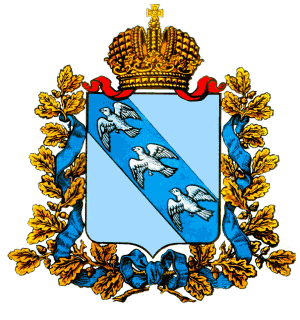 Администрация Курской областиСовет молодых ученых и специалистовКурской областиПОВЕСТКА ДНЯпленарного заседания СоветаПриветственное слово председателя комитета по делам молодежи и туризму Курской области А.А. Чертовой.Основные направления совместной работы комитета по делам молодежи и туризму Курской области и Совета молодых ученых и специалистов Курской области на 2016 год.Заместитель председателя Совета – ведущий специалист комитета по делам молодежи и туризму Курской области Кондрашова М.А.Информация о международной конференции молодых ученых светских и духовных учебных заведений «Современный преподаватель – доверенное лицо государства» в рамках проекта «Славянское содружество» 2016 г. + Молодежной стратегической сессии «МОЯ РОЛЬ В РАЗВИТИИ ЭКОНОМИКИ БУДУЩЕГО: ПРОЕКТЫ, КОМАНДЫ, ЛИДЕРЫ» V Среднерусского экономического форума.Председатель Совета Тимошилов В.И.Положение молодых ученых образовательных учреждений Курской области – результаты мониторинга.Член президиума Совета – председатель совета молодых ученых ФГБОУ ВПО «Курский государственный университет» Веляев Ю.О.Областные конкурсы научных работ в 2016 году: результаты, проблемы, перспективы.Заместитель председателя Совета – председатель совета молодых ученых КИСО – филиала РГСУ Коровяковский И.В.Председатель Совета                                       			              В. И. Тимошилов « 31 »  марта  2016 г.